Obrazac Izvješća o savjetovanju s javnošćuPregled prihvaćenih i neprihvaćenih primjedbiNAPOMENAU vremenu trajanja javnog savjetovanja s javnošću nije pristigla niti jedna primjedba/prijedlog javnosti na Nacrt prijedloga Proračuna Grada Požege za razdoblje 2019.-2021. godinePožega, 14. studeni 2018. godine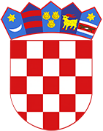 R  E  P  U  B  L  I  K  A    H  R  V  A  T  S  K  APOŽEŠKO-SLAVONSKA ŽUPANIJAR  E  P  U  B  L  I  K  A    H  R  V  A  T  S  K  APOŽEŠKO-SLAVONSKA ŽUPANIJA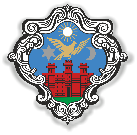 GRAD POŽEGAUpravni odjel za financijeGRAD POŽEGAUpravni odjel za financijeIZVJEŠĆE O SAVJETOVANJU S JAVNOŠĆUU POSTUPKU DONOŠENJA: PRORAČUN GRADA POŽEGE ZA RAZDOBLJE 2019.-2021. GODINENositelj izrade izvješća: Upravni odjel za financijePožega, 14. studeni 2018. godine IZVJEŠĆE O SAVJETOVANJU S JAVNOŠĆUU POSTUPKU DONOŠENJA: PRORAČUN GRADA POŽEGE ZA RAZDOBLJE 2019.-2021. GODINENositelj izrade izvješća: Upravni odjel za financijePožega, 14. studeni 2018. godine IZVJEŠĆE O SAVJETOVANJU S JAVNOŠĆUU POSTUPKU DONOŠENJA: PRORAČUN GRADA POŽEGE ZA RAZDOBLJE 2019.-2021. GODINENositelj izrade izvješća: Upravni odjel za financijePožega, 14. studeni 2018. godine Naziv akta za koji je provedeno savjetovanje s javnošću Naziv akta za koji je provedeno savjetovanje s javnošću Nacrt prijedloga Proračuna Grada Požege za razdoblje 2019.-2021. godineNaziv tijela nadležnog za izradu nacrta / provedbu savjetovanja Naziv tijela nadležnog za izradu nacrta / provedbu savjetovanja Upravni odjel za financijeRazlozi za donošenje akta i ciljevi koji se njime žele postići uz sažetak ključnih pitanjaRazlozi za donošenje akta i ciljevi koji se njime žele postići uz sažetak ključnih pitanjaRazlozi za donošenje akta: Postupanje sukladno Zakonu o proračunu Ciljevi: Objavom Nacrta prijedloga Proračuna Grada Požege za razdoblje 2019.-2021. pozvana je zainteresirana javnost da svojim prijedlozima i sugestijama pridonese donošenju kvalitetnijeg Proračuna Grada Požege za razdoblje 2019. i projekcija za 2020. i 2021. godinuObjava dokumenata za savjetovanjeObjava dokumenata za savjetovanje-Obrazac sudjelovanja u postupku savjetovanja s javnošću-Opći dio -Posebni dio -Opći dio projekcije -Posebni dio projekcije Razdoblje provedbe savjetovanjaRazdoblje provedbe savjetovanjaod 15. listopada  do 13. studenog 2018. godine Pregled osnovnih pokazatelja  uključenosti savjetovanja s javnošću Pregled osnovnih pokazatelja  uključenosti savjetovanja s javnošću        -Pregled prihvaćenih i neprihvaćenih mišljenja i prijedloga s obrazloženjem razloga za neprihvaćanje Pregled prihvaćenih i neprihvaćenih mišljenja i prijedloga s obrazloženjem razloga za neprihvaćanje Ostali oblici savjetovanja s javnošću Ostali oblici savjetovanja s javnošću       -Troškovi provedenog savjetovanjaTroškovi provedenog savjetovanjaRedni brojSudionik savjetovanja (ime i prezime pojedinca, naziv organizacije)Članak ili drugi dio nacrta na koji se odnosi prijedlog ili mišljenjeTekst zaprimljenog prijedloga ili mišljenjaStatus prijedloga ili mišljenja (prihvaćanje/neprihvaćanje s  obrazloženjem) -----